                    مدرسة عمر بن الخطاب الابتدائية الرسمية – باقة الغربيةالاسم :_____________ الصف :________________ التاريخ :______                        التنوين   استخرج من الصندوق الكلمات وضَعها في المكان المُناسب: 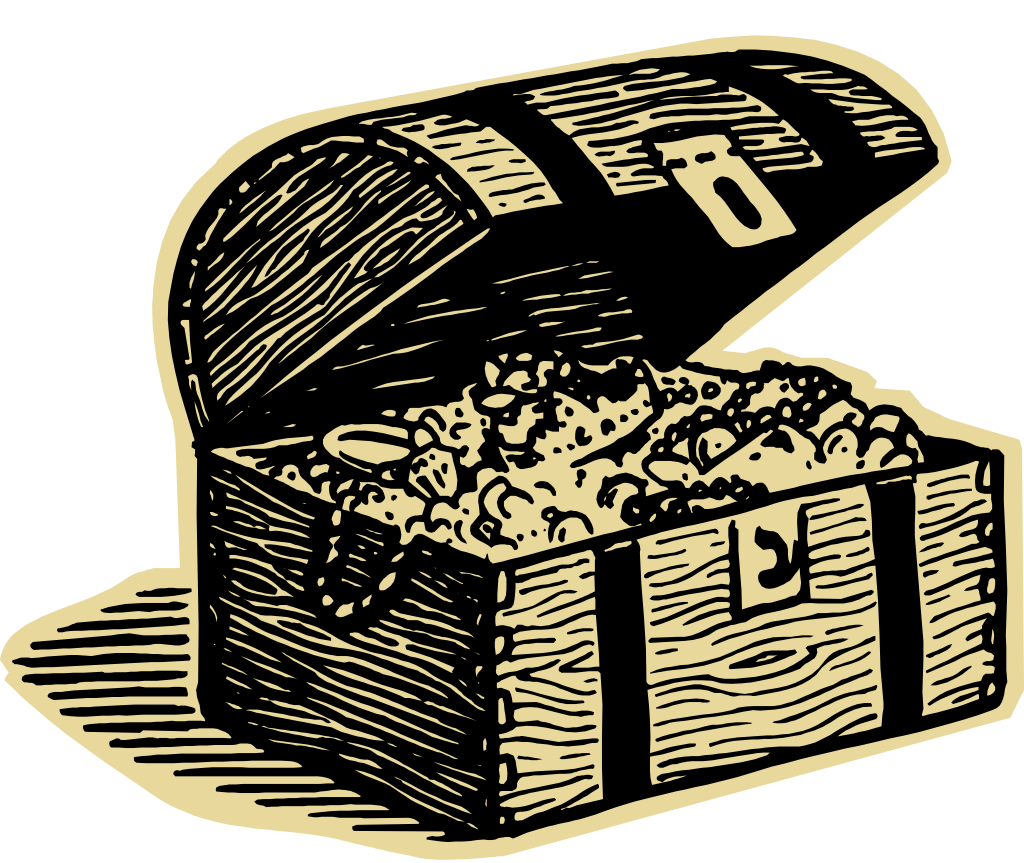 	عملا مُمتعًا.الهدف:أن يتعرف الطّالب على أنواع التنوين المُختلفة،وأن يُصنف كُل تنوين في المكان المُناسب. 	مدرسة عمر بن الخطاب الابتدائية الرسمية – باقة الغربيةالاسم :_____________ الصف :________________ التاريخ :______أنا أضع الكلمات الآتية في المكان المُناسب لها:               تنوين فتح	تنوين كسر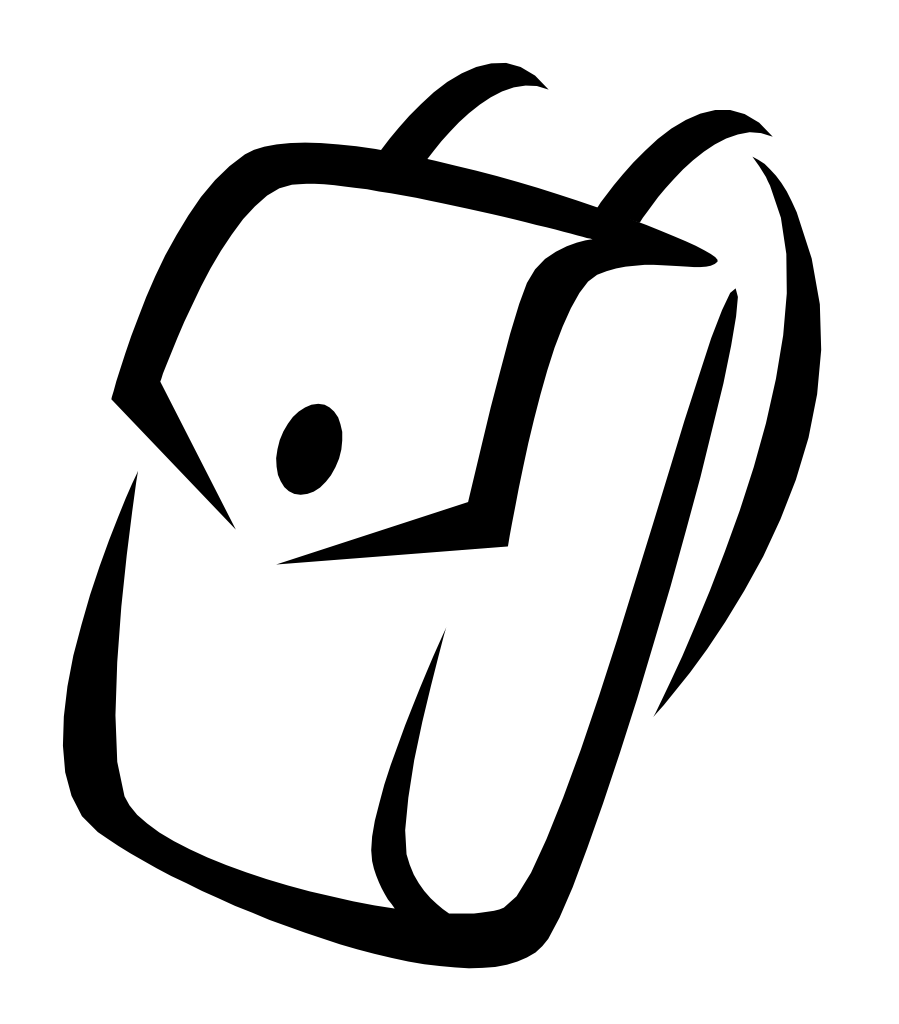 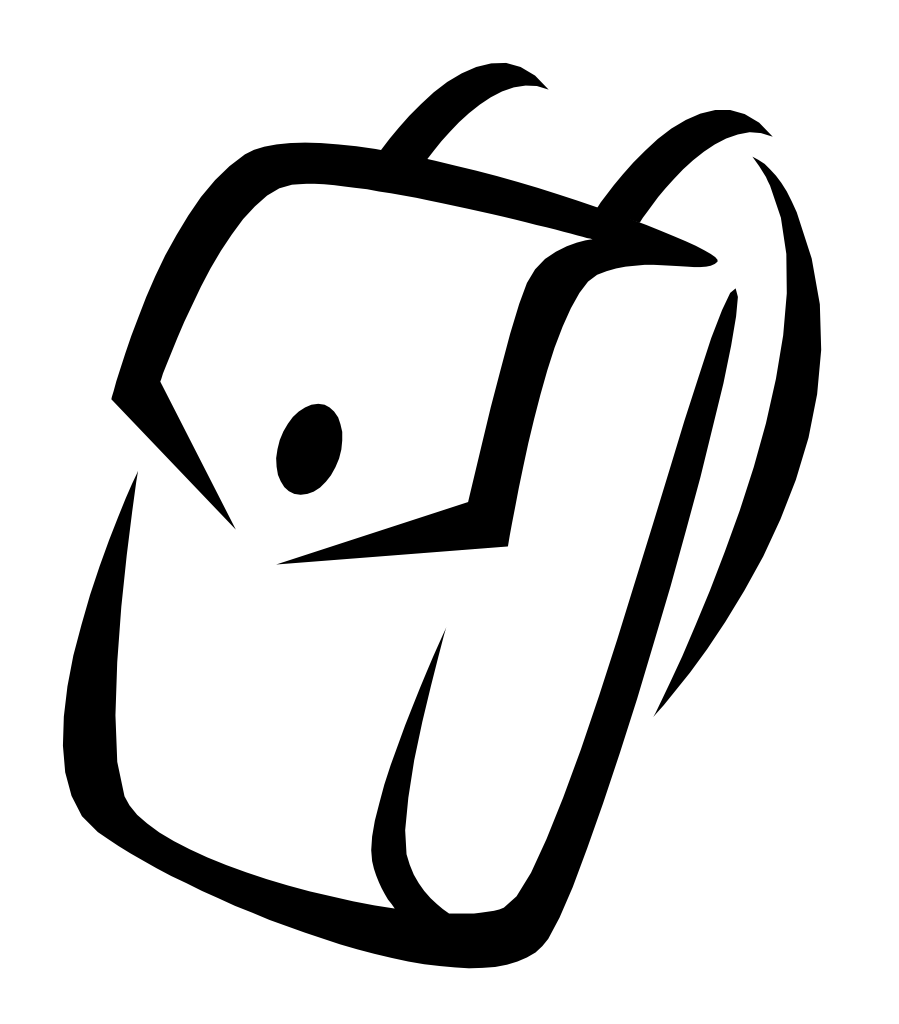                 تنوين ضم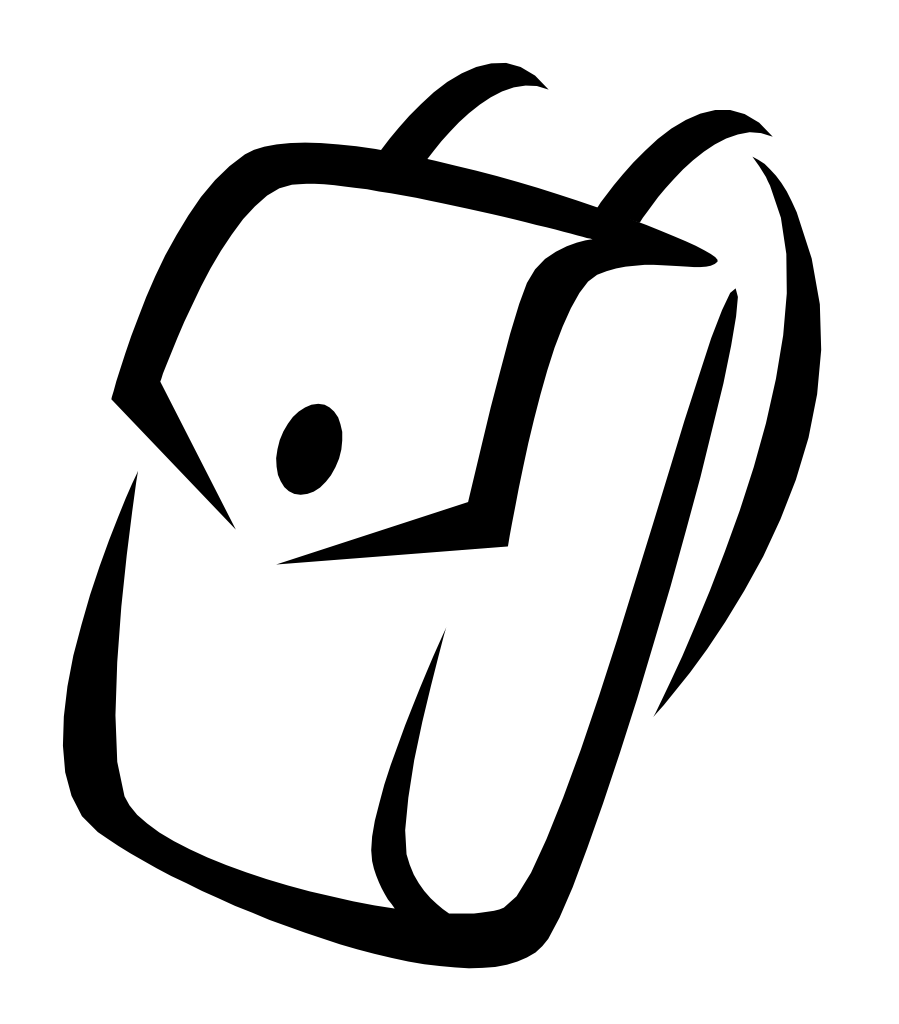 كان هناك أرنبٌ صَغيرٌ يُحِبُ اللَعِبَ كثيرًا.شاهَدَ يومًا فَراشاتٍ جَميلة ً تطيرُ من زَهرةٍ إلى زَهْرَةٍ.رَكَضَ خَلفها يُريدُ أن يُمسِكَ واحِدَة ً مِنها،قفَزَ قفزة ً عالِيَة ًفوَقعَ على الأرض.أنا أستخرج من النص الكلمات المَوجود فيها تنوين بالكسر  وأكتبها:أدخل التنوين على الكلمات التالية:	أنا أجَرّد الكلمات التالية من التنوين:الهدف: أن يتعرف الطّالب على التغييرات التي تحدث للكلمة مع أنواع التنوين المُختلفة.                 مدرسة عمر بن الخطاب الابتدائية الرسمية – باقة الغربيةالاسم :_____________ الصف :________________ التاريخ :______قصة تنوين الفتحيُحكى أنه كان الأخوة التنوين(تنوين الضَّم - تنوين الْكسر - وتنوين الفتح)
يلعبون وينشدون ناً ناً ناً - نٌ نٌ نٌ - نٍ نٍ نٍ 
وفجأة انزلق تنوين الفتح في قشرة موز نسي أن يضعها في سلة المهملات قبل أن يلعب مع إخوته فوقع على الأرض .
حمله أخواه إلى العيادة القريبة وقال له الطبيب : حمد لله على سلامتك لكنك يا عزيزي لن تستطيع المشي أبدا وسأهديك هذه العصا الجميلة لتمسكها كلما أردت المشي والوقوف مع كل الحروف 
سأله تنوين الفتح : ألا استطيع أن أترك العصا أبدا يا طبيب. 
فرد الطبيب قائلا :بلى في حالة الجلوس على الكرسي والنوم على السطر مع أمك الهمزة أو مع أختك التاء المربوطة. 
تعلم تنوين الفتح المحافظة على النظافة و اعتاد على عصاه وأصبح سعيدا معها.
                           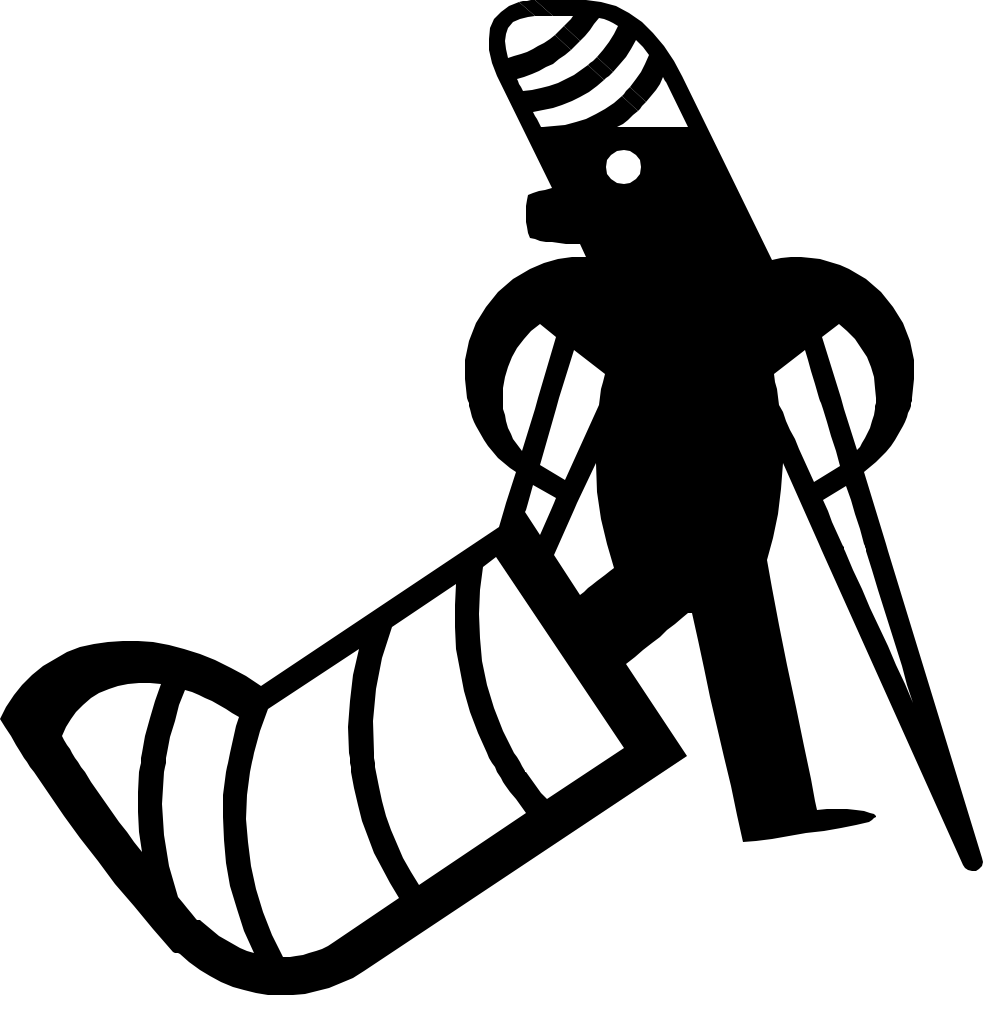 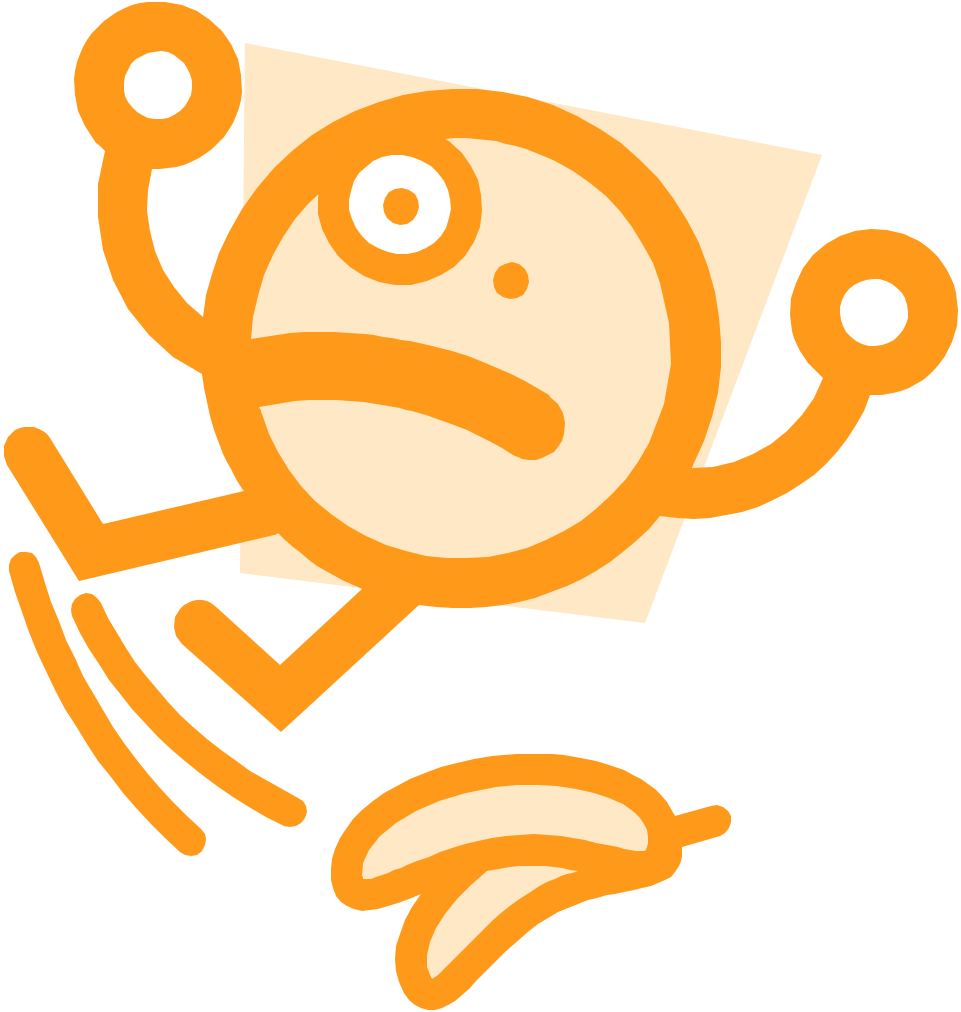                                                          عملا مُمتعًا.                                                      وخيرُ جليس ٍفي الزَّمان كِتاب.   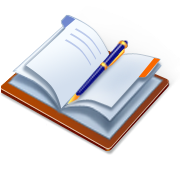 *أكمل الكلمة الأخيرة في كل جملة وَضَعْ تنوين الفتح: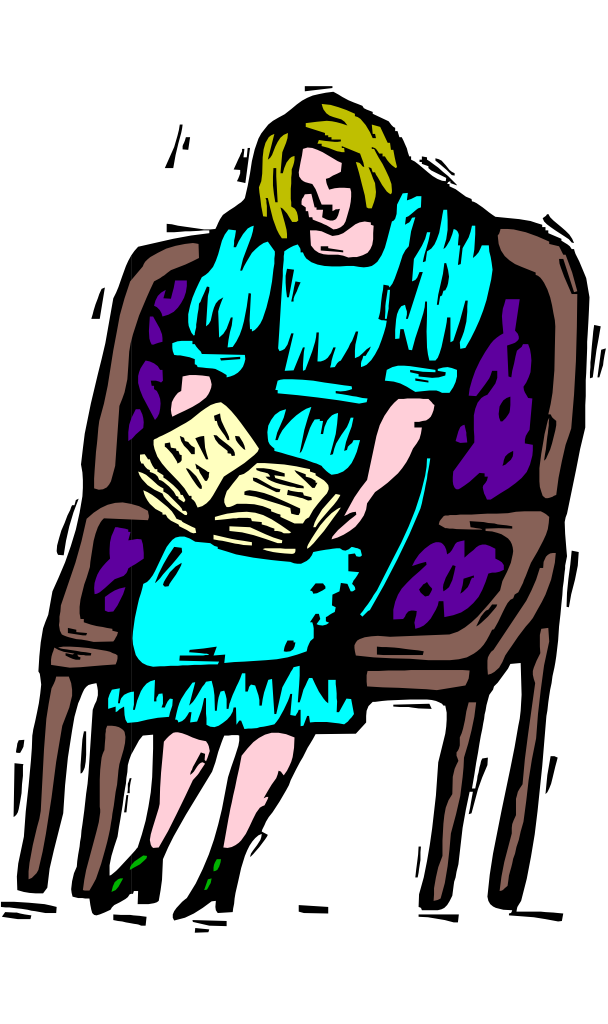 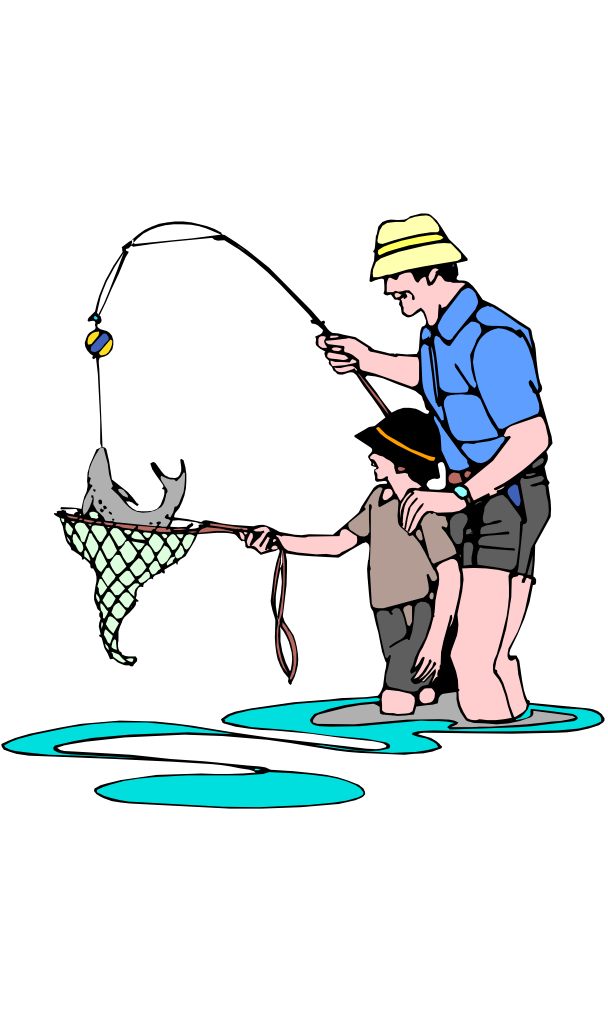 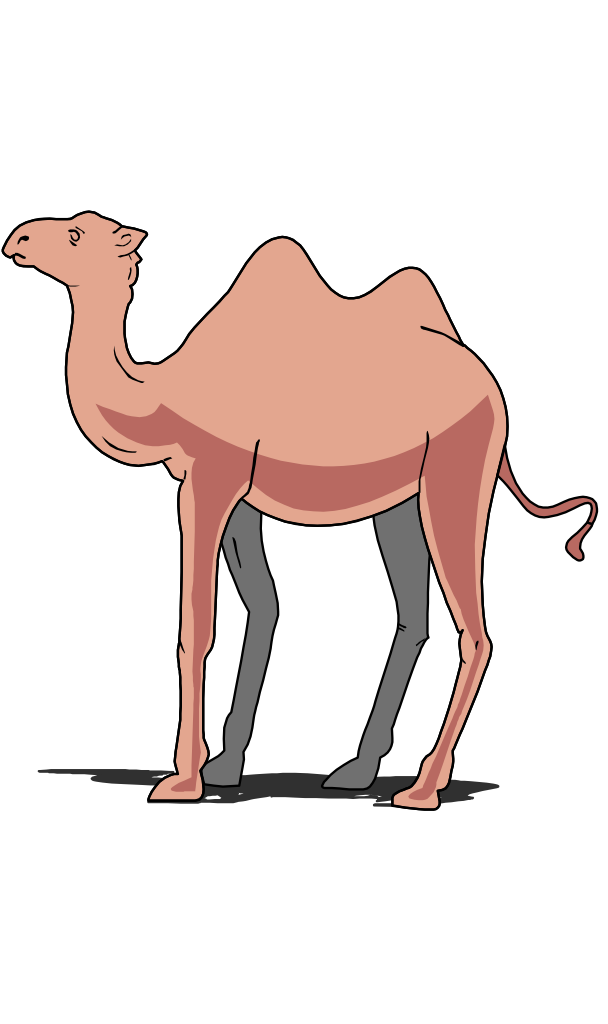 صادَ أحمد سمكـ__	قَرأت البنتُ قِصـ___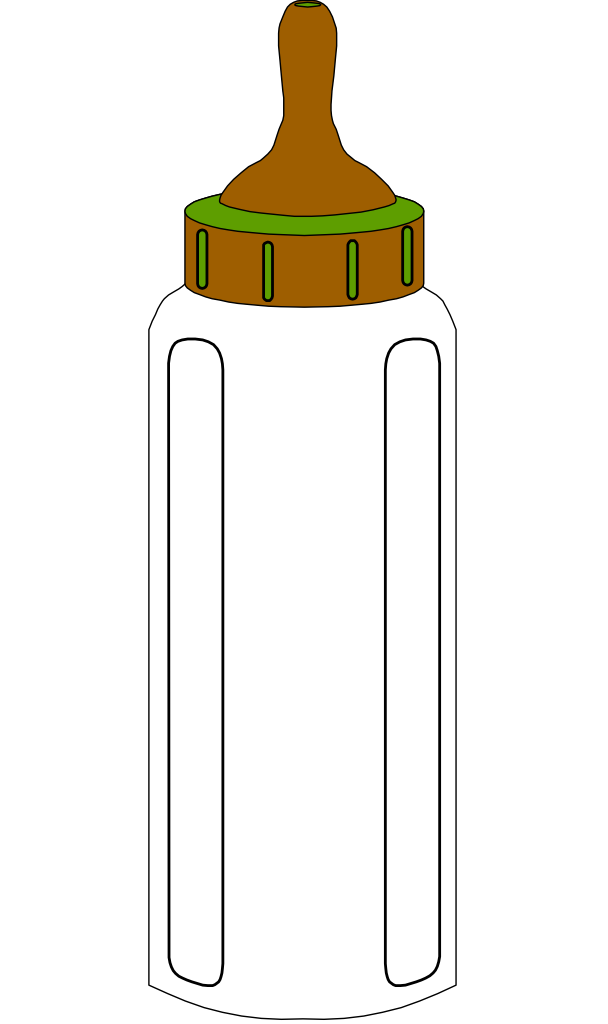 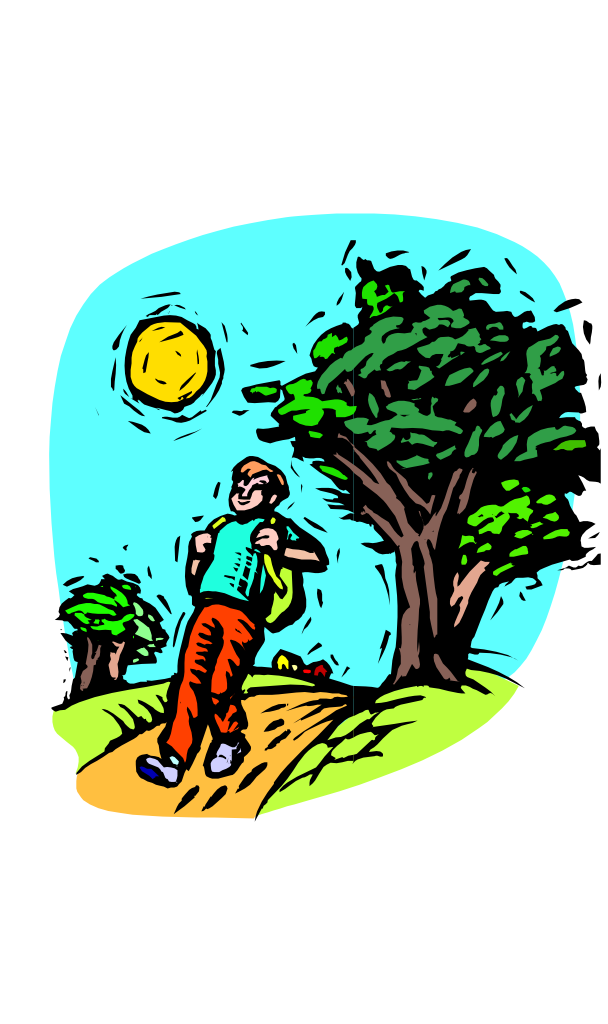 رَسَمَ خالد جمـ____                           شَرِبَ الطِّفلُ حليـ___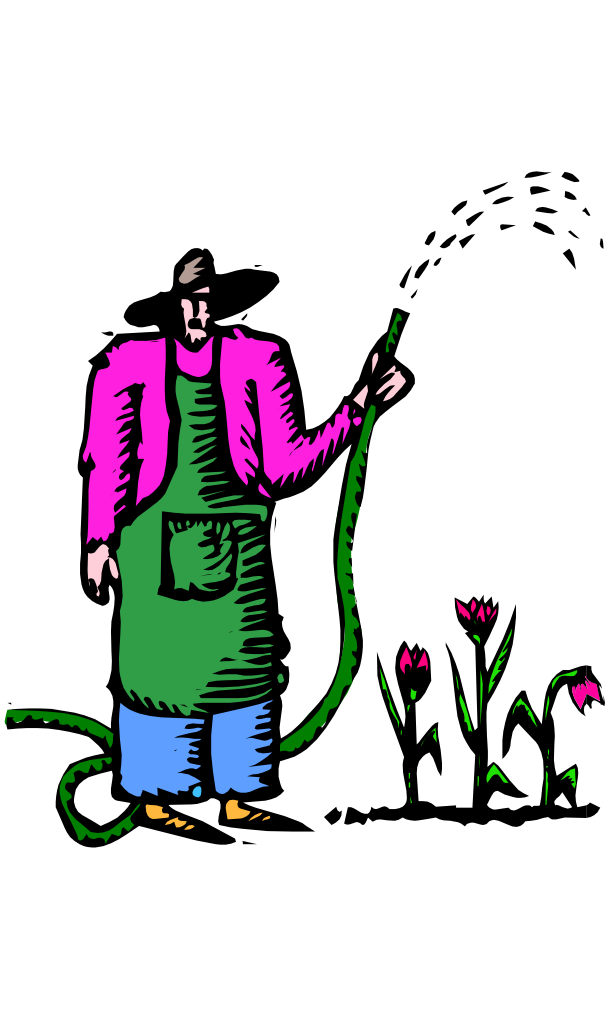 زَرَعَ المُزارع زُهو___                ذََهَبَ الوَلَدُ إلى المدرسةِ صبا__ مدرسة عمر بن الخطاب الابتدائية الرسمية – باقة الغربيةالاسم :_____________ الصف :________________ التاريخ :______هيا بنا نفكر الهدف:أن يستطيع الطّالب تمييز تنوين الفتح لفظًا وكتابة ً،وأن يعرف متى ندعم التنوين بحرف الألف.	عملا مُمتعًا.مدرسة عمر بن الخطاب الابتدائية الرسمية – باقة الغربيةالاسم :_____________ الصف :________________ التاريخ :______أَدخل تنوين الفتح للكلمات التالية :الهدف:أن يتعرف الطّالب على التغييرات التي تحصل للكلمة مع إدخال تنوين الفتح عليها.                                            عملا مُمتعًا.تنوين ضم  ٌتنوين كسر  ٍتنوين فتح  ً     تنوين كسر     الكلمة   تنوين ضم   تنوين كسر   تنوين فتح      يَوْم     فَراشَة     سَماء        الكلمة مع التنوين      الكلمة بدون التنوينأرنَبٌيَوْمًازَهرةٍفراشاتٍصَغيرٌالكلمةالتَّصْحيحطاوِلتَنْكِتابَنْسَماءاً عُصْفورتَنْبَحرًرَجُلَنْالكلمةحمامةأرضتفاحةصديقوردةسماءغيمةمطرمعطفدواءوعاء